Comprehension – 5.1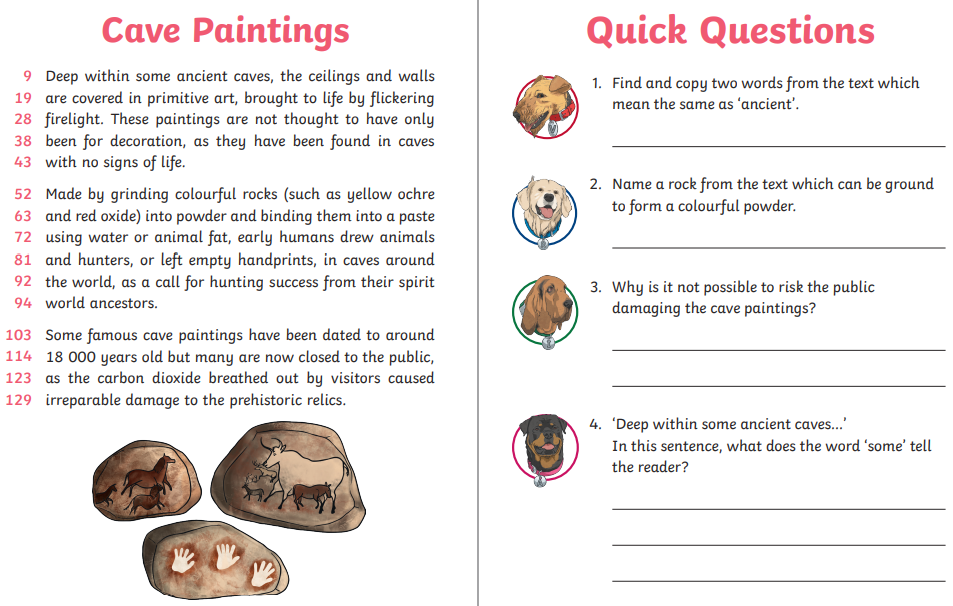 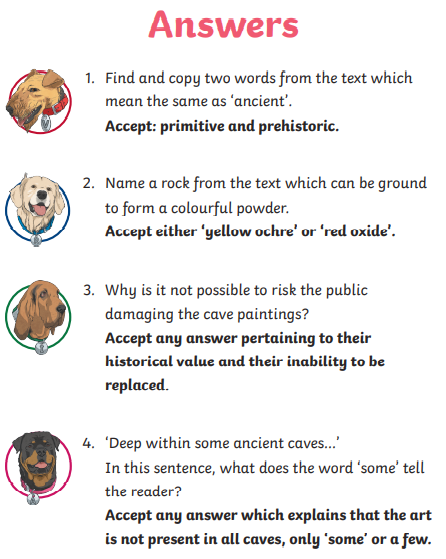 